 Стивенсон Роберт Льюис.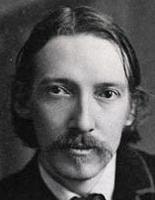 13 ноября 1850 года родился английский писатель и поэт, автор всемирно известных приключенческих романов и повестей, крупнейший представитель английского неоромантизма Роберт Льюис Стивенсон. Первая книга-очерк Стивенсона «Пентландское восстание. Страницы истории, 1666 год» была издана тиражом в сто экземпляров на деньги отца автора. Мировую славу писателю принёс роман «Остров сокровищ» (1883). Затем последовали историко-приключенческие романы: «Принц Отто» (1885), «Похищенный» (1886), «Чёрная стрела» (1888), «Владелец Баллантре» (1889), «Катриона» (1893) и другие. Наряду с «Островом сокровищ», наибольшей известностью среди произведений Р.Л. Стивенсона пользуется фантастическо-психологическая повесть «Странная история доктора Джекила и мистера Хайда» (1886). Стивенсон является автором нескольких сборников рассказов: «Новые арабские ночи» (1882, первые истории о принце Флоризеле), «Ещё раз Новые Арабские ночи» (1885), «Весёлые ребята и другие истории» (1887), «Вечерние беседы на острове» (1893). Стивенсон выступал также как поэт (сборники «Детский цветник стихов» 1885, «Баллады» 1890), эссеист и публицист. На русский язык произведения Стивенсона переводили К. Бальмонт, В. Брюсов, И. Кашкин, К. Чуковский. Стивенсон был торжественно похоронен в городе Веа.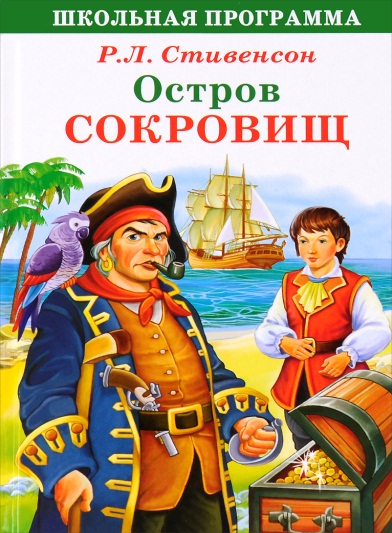 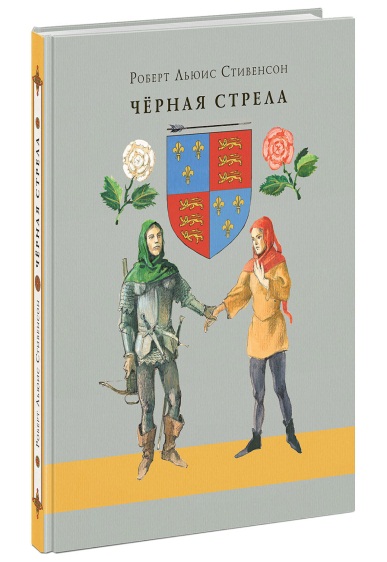 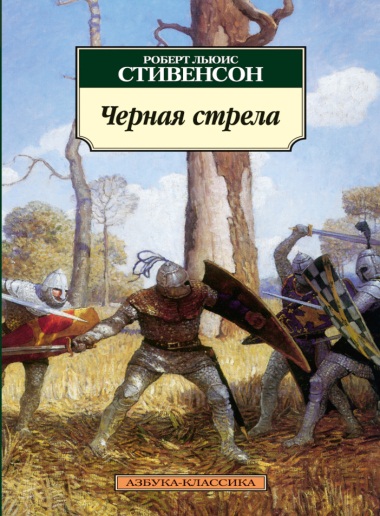 